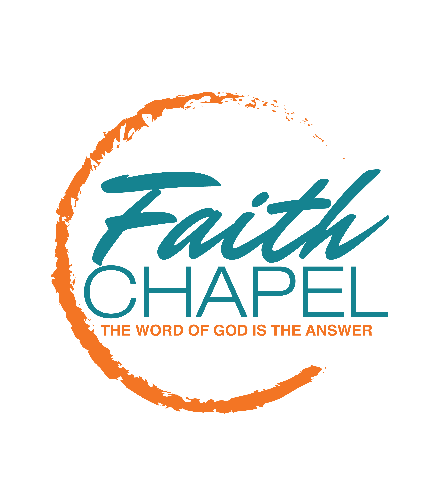 Room Request FormAll requests are to be submitted 2 weeks prior to the event.Date of request:      	Ministry Name:      	Ministry Manager:      Contact Person:      Home Phone:      	Work Phone:       Email Address:        Date of meeting/event:       Start Time:      	End Time:      	Recurring schedule:      (Note:  Be sure to allow time for set up and break down)		(ex: Every 1st Monday)Revision to a prior request  Yes   No  Will security need to be notified for this event?   Yes	  No Note:  Only church  related activities will be honored.Purpose of the meeting:      												Number of Participants:       Room(s) Requested:       Suggested Alternate:      ________________________________________________________________________________FOR OFFICE USE ONLYDate received:      Confirmation signature:      Room(s) Requested:       	Date(s) reserved:      Comments:       ______________________________________________________________________________________________________________________________________________________________Please email or present this completed form to your divisions point of contact or via email to rooms@faithchapel.net     Incomplete forms may delay your request.  FCRoomRequestrev02/17